PLANTILLA DE LISTA DE COMPROBACIÓN DE INICIO PREVIA AL PROYECTO 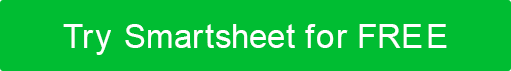 NOMBRE DEL PROYECTO: JEFE DE PROYECTO: FECHA DE LA REUNIÓN: FECHA DE INICIO DEL PROYECTO: CASILLA DE VERIFICACIÓNACTIVIDADFECHA DE VENCIMIENTO☐Repasa la carta del proyecto.☐Verificar la financiación del proyecto.☐Confirme los roles, las responsabilidades y la disponibilidad de los miembros del equipo del proyecto.☐Revise el cronograma del proyecto en función de los recursos y la disponibilidad de los miembros del equipo.☐Obtenga aportes de las partes interesadas clave y el equipo del proyecto para crear un plan de comunicación con las partes interesadas.☐Determine quién asistirá a la reunión de lanzamiento.☐Preparar materiales para la reunión de lanzamiento.☐Asegúrese de que los miembros del equipo tengan acceso a todos los documentos necesarios.☐Usando el calendario compartido, programe la reunión en función de la disponibilidad de los participantes.☐Reserve el lugar de reunión y cualquier equipo necesario.☐Invitación a la reunión por correo electrónico y agenda.☐Otro☐Otro☐OtroRENUNCIACualquier artículo, plantilla o información proporcionada por Smartsheet en el sitio web es solo para referencia. Si bien nos esforzamos por mantener la información actualizada y correcta, no hacemos representaciones o garantías de ningún tipo, expresas o implícitas, sobre la integridad, precisión, confiabilidad, idoneidad o disponibilidad con respecto al sitio web o la información, artículos, plantillas o gráficos relacionados contenidos en el sitio web. Por lo tanto, cualquier confianza que deposite en dicha información es estrictamente bajo su propio riesgo.